Anleitung für Windows 10 Education DownloadAnmeldung beim Web-Store (https://borg-kindberg.onthehub.com/) mit den Office365 DatenWindows 10 in den Warenkorb übernehmenBestellenE-Mail und Namen nochmals eingebenDen Produktschlüssel am besten kopieren und aufbewahrenAuf Bestätigungsmail warten (Office365 Outlook)Wieder zum Webshop gehen Bei „Ihr Konto/Ihre Bestellungen“ kann der Download gestartet werden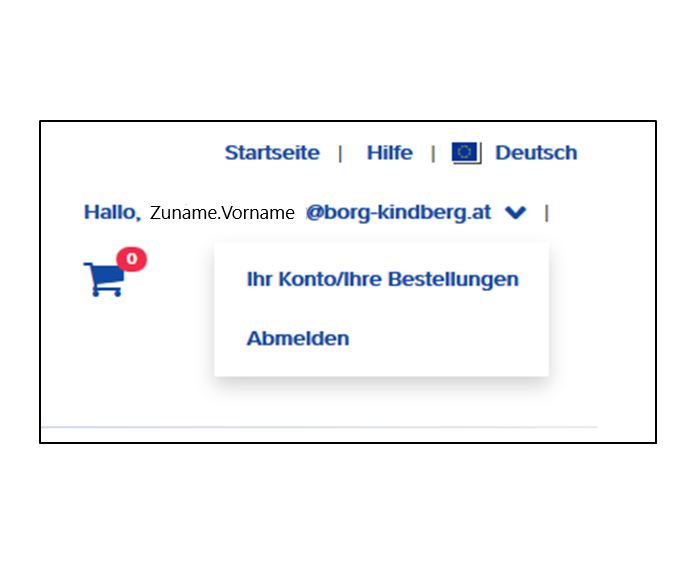 PS. Bei Fragen und Problemen bei der Installation bitte bei den Informatiklehrern melden.